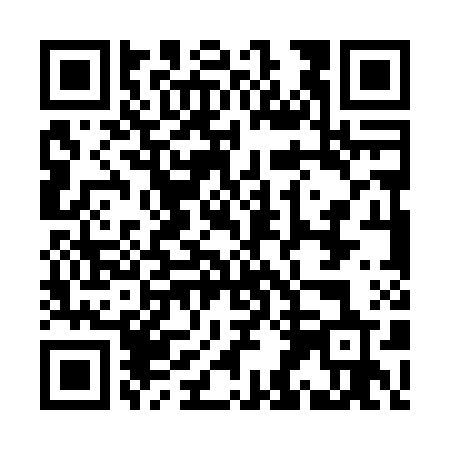 Ramadan times for Chillagoe, AustraliaMon 11 Mar 2024 - Wed 10 Apr 2024High Latitude Method: NonePrayer Calculation Method: Muslim World LeagueAsar Calculation Method: ShafiPrayer times provided by https://www.salahtimes.comDateDayFajrSuhurSunriseDhuhrAsrIftarMaghribIsha11Mon5:125:126:2412:323:536:406:407:4812Tue5:125:126:2412:323:536:396:397:4713Wed5:125:126:2412:313:536:386:387:4614Thu5:125:126:2512:313:536:376:377:4515Fri5:135:136:2512:313:536:376:377:4516Sat5:135:136:2512:313:526:366:367:4417Sun5:135:136:2512:303:526:356:357:4318Mon5:135:136:2512:303:526:346:347:4219Tue5:145:146:2612:303:526:336:337:4120Wed5:145:146:2612:293:526:336:337:4021Thu5:145:146:2612:293:516:326:327:4022Fri5:145:146:2612:293:516:316:317:3923Sat5:145:146:2612:283:516:306:307:3824Sun5:155:156:2712:283:516:306:307:3725Mon5:155:156:2712:283:506:296:297:3626Tue5:155:156:2712:283:506:286:287:3627Wed5:155:156:2712:273:506:276:277:3528Thu5:155:156:2712:273:496:266:267:3429Fri5:165:166:2712:273:496:266:267:3330Sat5:165:166:2812:263:496:256:257:3331Sun5:165:166:2812:263:486:246:247:321Mon5:165:166:2812:263:486:236:237:312Tue5:165:166:2812:253:486:236:237:303Wed5:165:166:2812:253:476:226:227:304Thu5:175:176:2912:253:476:216:217:295Fri5:175:176:2912:253:476:206:207:286Sat5:175:176:2912:243:466:196:197:277Sun5:175:176:2912:243:466:196:197:278Mon5:175:176:2912:243:456:186:187:269Tue5:175:176:3012:233:456:176:177:2510Wed5:175:176:3012:233:456:176:177:25